Σας αποστέλλουμε συνημμένα, προς ενημέρωσή σας, καθώς και ενδεχομένως ενδιαφερομένων ελληνικών επιχειρήσεων, πληροφοριακή μπροσούρα που λάβαμε από τους διοργανωτές της Διεθνούς Έκθεσης “Africa Food Manufacturing” με τη συμμετοχή των  Fi Africa & ProPak MENA. Η Έκθεση αποτελεί την αποκλειστική εκδήλωση για την προβολή της εφοδιαστικής αλυσίδας και της βιομηχανίας F&B, προσφέροντας την ευκαιρία δικτύωσης και ανταλλαγής τεχνογνωσίας σχετικά με τις τελευταίες τάσεις του κλάδου μέσω διαδικτυακής και φυσικής παρουσίας.Η έκθεση επιβεβαιώνεται ότι θα πραγματοποιηθεί από τις 2 έως τις 4 Αυγούστου 2021, στο Διεθνές Εκθεσιακό Κέντρο της Αιγύπτου (EIEC), Κάιρο, Αίγυπτος. Οι ενδιαφερόμενοι μπορούν να επισκέπτονται την ιστοσελίδα της έκθεσης: https://www.africa-foodmanufacturing.com/en/Home.html  Το Γραφείο μας παραμένει στη διάθεσή σας, καθώς και ενδεχομένως ενδιαφερομένων ελληνικών επιχειρήσεων, για πρόσθετη πληροφόρηση και διευκρινίσεις.Συν.: 1 αρχείο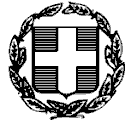                                         ΑΔΙΑΒΑΘΜΗΤΟ                                ΚΑΝΟΝΙΚΟ                                        ΑΔΙΑΒΑΘΜΗΤΟ                                ΚΑΝΟΝΙΚΟ                                        ΑΔΙΑΒΑΘΜΗΤΟ                                ΚΑΝΟΝΙΚΟ                                        ΑΔΙΑΒΑΘΜΗΤΟ                                ΚΑΝΟΝΙΚΟΠΡΕΣΒΕΙΑ ΤΗΣ ΕΛΛΑΔΟΣΓΡΑΦΕΙΟ ΟΙΚΟΝΟΜΙΚΩΝ ΚΑΙ ΕΜΠΟΡΙΚΩΝ ΥΠΟΘΕΣΕΩΝTel.: +202 27952036-27948482,  Fax: +202 27940684E-mail: ecocom-cairo@mfa.grΠΡΕΣΒΕΙΑ ΤΗΣ ΕΛΛΑΔΟΣΓΡΑΦΕΙΟ ΟΙΚΟΝΟΜΙΚΩΝ ΚΑΙ ΕΜΠΟΡΙΚΩΝ ΥΠΟΘΕΣΕΩΝTel.: +202 27952036-27948482,  Fax: +202 27940684E-mail: ecocom-cairo@mfa.grΠΡΕΣΒΕΙΑ ΤΗΣ ΕΛΛΑΔΟΣΓΡΑΦΕΙΟ ΟΙΚΟΝΟΜΙΚΩΝ ΚΑΙ ΕΜΠΟΡΙΚΩΝ ΥΠΟΘΕΣΕΩΝTel.: +202 27952036-27948482,  Fax: +202 27940684E-mail: ecocom-cairo@mfa.gr                                        ΑΔΙΑΒΑΘΜΗΤΟ                                ΚΑΝΟΝΙΚΟ                                        ΑΔΙΑΒΑΘΜΗΤΟ                                ΚΑΝΟΝΙΚΟ                                        ΑΔΙΑΒΑΘΜΗΤΟ                                ΚΑΝΟΝΙΚΟ                                        ΑΔΙΑΒΑΘΜΗΤΟ                                ΚΑΝΟΝΙΚΟΚάιρο,Κάιρο,24/5/2021Φ. 2230/ 349           Α.Π.           Α.Π.24/5/2021Φ. 2230/ 349ΠΡΟΣ :ΚΟΙΝ.:ΠΡΟΣ :ΚΟΙΝ.:Enterprise Greece Invest & TradeΒ3, B8 ΔιευθύνσειςΔιπλ. Γραφείο κ. ΠρωθυπουργούΥπουργείο ΕξωτερικώνΔιπλ. Γραφείο κ. ΥπουργούΔιπλ. Γραφείο κ. Αναπληρωτή ΥπουργούΔιπλ. Γραφείο Υφυπουργού κ. ΦραγκογιάννηΓραφείο κ. Γενικού ΓραμματέαΓραφείο κ. Γεν. Γραμματέα ΔΟΣ & ΑΣΓραφείο κας Β’ Γεν. ΔιευθύντριαςEnterprise Greece Invest & TradeΒ3, B8 ΔιευθύνσειςΔιπλ. Γραφείο κ. ΠρωθυπουργούΥπουργείο ΕξωτερικώνΔιπλ. Γραφείο κ. ΥπουργούΔιπλ. Γραφείο κ. Αναπληρωτή ΥπουργούΔιπλ. Γραφείο Υφυπουργού κ. ΦραγκογιάννηΓραφείο κ. Γενικού ΓραμματέαΓραφείο κ. Γεν. Γραμματέα ΔΟΣ & ΑΣΓραφείο κας Β’ Γεν. ΔιευθύντριαςEnterprise Greece Invest & TradeΒ3, B8 ΔιευθύνσειςΔιπλ. Γραφείο κ. ΠρωθυπουργούΥπουργείο ΕξωτερικώνΔιπλ. Γραφείο κ. ΥπουργούΔιπλ. Γραφείο κ. Αναπληρωτή ΥπουργούΔιπλ. Γραφείο Υφυπουργού κ. ΦραγκογιάννηΓραφείο κ. Γενικού ΓραμματέαΓραφείο κ. Γεν. Γραμματέα ΔΟΣ & ΑΣΓραφείο κας Β’ Γεν. ΔιευθύντριαςΕ.Δ.:Πρεσβεία ΚαΐρουΘΕΜΑ:Πληροφόρηση για την έκθεση “Africa Food Manufacturing”, (2-4/8/2021)ΔΤ/δτ           Ο Προϊστάμενος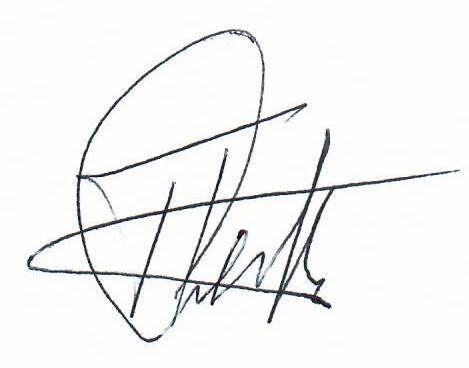        Περικλής Δαβανέλος        Σύμβουλος  ΟΕΥ  Α’